World class operationDecember 2021 ExaminationQuestion 1. The concept of TPM is fundamental in achieving world class standards in operations. In this reference how TPM measures are implemented in a manufacturing company? (10 Marks)Ans 1.IntroductionTo me, TPM refers to Total Productive Maintenance, or simply in short, TPM. It is a comprehensive method for focusing on the maintenance of devices in order to achieve greater and greater results. The TPM emphasises proactive maintenance and upkeep of safety measures for increasing the practical capacity of the system. By highlighting the importance of enabling executives to contribute to keeping their organization's system in tune, the article blurs the line between the roles of introduction and maintenance. When a TPM program is implemented, it Its Half solved onlyBuy Complete from our online storehttps://nmimsassignment.com/online-buy-2/NMIMS Fully solved assignment available for session December 2021,your last date is 27th November 2021.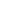 Lowest price guarantee with quality.Charges INR 199 only per assignment. For more information you can get via mail or Whats app also
Mail id is aapkieducation@gmail.comOur website www.aapkieducation.comAfter mail, we will reply you instant or maximum1 hour.Otherwise you can also contact on ourwhatsapp no 8791490301.Contact no is +91 87-55555-879Question 2. What do you understand by quality standards? Give reference to Six Sigma Quality standards in your answer.  (10 Marks)Ans 2.IntroductionThe term "quality standards" is defined as a report containing specifications, rules, qualifications, or attributes which can be applied continuously in order to avoid substances, devices, cycles, and organizational practices that are not beneficial to their function. Standards provide associations with the common vision, getting, approaches, and terminology required to satisfy the suspicions for their accomplices. Standards provide a natural and authoritative cause for affiliations and clients worldwide to grant and direct trade since they deliver clean representations and phrases. Question 3A. The objective of the current day firms is to deliver world class products. Explain the statement with special reference to achieving environmental standards in operations. (5 Marks)Ans 3A.IntroductionA technique refers to the long-term approach that an organization uses to develop its three core problems, gain an advantage, and establish a sustainable competitive advantage. In short, the activity plan helps to advance the long-term vision, as well as meeting the short-term goals such as financial, social, and environmental objectives. It aims to bridge the long-term vision and Question 3B.  Pick up a firm of your choice from the Indian fast moving consumer durable industry and briefly explain how the firm has successfully implemented the principles of World Class Manufacturing.     (5 Marks)Ans 3B.IntroductionAs the country's incentive, ITC's responsibility to maintain long-term stability is backed up through its potential to develop top-of-the-line assembly and communication methods that increase the company's capabilities while serving the nation's long-term safety. Making first-rate 